Утвърдил: …………………..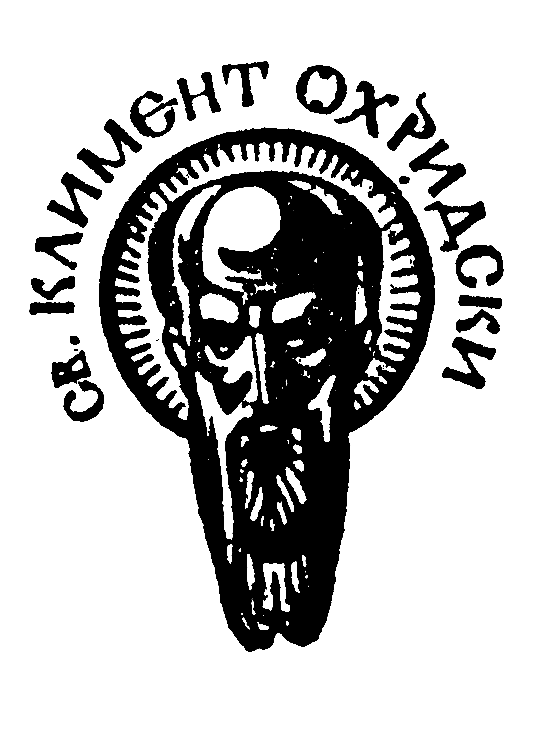 			ДеканДата .............................СОФИЙСКИ УНИВЕРСИТЕТ “СВ. КЛИМЕНТ ОХРИДСКИ”Факултет: ФилософскиСпециалност: (код и наименование)ФилософияМагистърска програма: (код и наименование)ФилософияУЧЕБНА ПРОГРАМАДисциплина: Теория на речевите актовеПреподавател: ас. Велислава ТодороваУчебно съдържание Конспект за изпитБиблиография Основна:„Философия на езика“, антология, съставители: Мария Стойчева, Анна Бешкова, УИ „Св. Климент Охридски“, под печатДопълнителна: Дата: 24.03.2021 г.	Съставил:Велислава ТодороваФФФУчебна заетостФормаХорариумАудиторна заетостЛекцииАудиторна заетостСеминарни упражнения30Аудиторна заетостПрактически упражнения (хоспетиране)Обща аудиторна заетостОбща аудиторна заетост30Извънаудиторна заетостРефератИзвънаудиторна заетостДоклад/ПрезентацияИзвънаудиторна заетостНаучно есеИзвънаудиторна заетостКурсов учебен проект30Извънаудиторна заетостУчебна екскурзияИзвънаудиторна заетостСамостоятелна работа в библиотека или с ресурси60Извънаудиторна заетостИзвънаудиторна заетостОбща извънаудиторна заетостОбща извънаудиторна заетост90ОБЩА ЗАЕТОСТОБЩА ЗАЕТОСТ120Кредити аудиторна заетостКредити аудиторна заетост1,25Кредити извънаудиторна заетостКредити извънаудиторна заетост3,75ОБЩО ЕКСТОБЩО ЕКСТ5№Формиране на оценката по дисциплината% от оценкатаУчастие в семинарните занятия20%Изпълняване на задачи за самостоятелна работа40%Изпит40%Анотация на учебната дисциплина:Анотация на учебната дисциплина:Анотация на учебната дисциплина:Теорията на речевите актове е типичен пример за силното влияние на философията върху съвременната наука. В средата на миналия век изразът „речеви акт“ е бил употребяван основно във философски среди, и по-конкретно в среди на аналитични философи на езика. Във второто десетилетие на XXI век теорията на речевите актове е неразделна част от съвременната лингвистика, а и – исторически погледнато – е станала основа на цял дял от лингвистиката: прагматиката, науката за значението в контекст, която разглежда не само речевите актове, а и още много други езикови явления.В рамките на семинарните занятия ще се запознаем с няколко класически текста от зората на теорията на речевите актове. Основната цел на заниманията е да се постигне ясно разбиране на идеите, представени в разглежданите статии. Ще бъде насърчаван и критичният поглед върху теорията.Теорията на речевите актове е типичен пример за силното влияние на философията върху съвременната наука. В средата на миналия век изразът „речеви акт“ е бил употребяван основно във философски среди, и по-конкретно в среди на аналитични философи на езика. Във второто десетилетие на XXI век теорията на речевите актове е неразделна част от съвременната лингвистика, а и – исторически погледнато – е станала основа на цял дял от лингвистиката: прагматиката, науката за значението в контекст, която разглежда не само речевите актове, а и още много други езикови явления.В рамките на семинарните занятия ще се запознаем с няколко класически текста от зората на теорията на речевите актове. Основната цел на заниманията е да се постигне ясно разбиране на идеите, представени в разглежданите статии. Ще бъде насърчаван и критичният поглед върху теорията.Теорията на речевите актове е типичен пример за силното влияние на философията върху съвременната наука. В средата на миналия век изразът „речеви акт“ е бил употребяван основно във философски среди, и по-конкретно в среди на аналитични философи на езика. Във второто десетилетие на XXI век теорията на речевите актове е неразделна част от съвременната лингвистика, а и – исторически погледнато – е станала основа на цял дял от лингвистиката: прагматиката, науката за значението в контекст, която разглежда не само речевите актове, а и още много други езикови явления.В рамките на семинарните занятия ще се запознаем с няколко класически текста от зората на теорията на речевите актове. Основната цел на заниманията е да се постигне ясно разбиране на идеите, представени в разглежданите статии. Ще бъде насърчаван и критичният поглед върху теорията.Предварителни изисквания:нямаОчаквани резултати:Студентите да се запознаят с основите на теорията на речевите актове; да усвоят и да боравят свободно с централните понятия в нея; да добият навици за задълбочено четене на аналитичен философски текст; както и да могат да споделят ясно и разбиремо идеи от полето на философията на езика с други философи и с не-философи.Доколко резултатите на курса са били постигнати, ще бъде проверено с крайния изпит, който ще представлява публична  лекция, изнесена от участниците. Съдържанието на тази лекция трябва да е базирано на съдържанието на статиите, разгледани в курса.№Тема:Хорариум12345Въведителна сбирка. Кратка история на речевите актове„Перформативни изказвания“ на Джон Остин„Интенция и конвенция в речевите актове“ на Питър Стросън„Какво е речеви акт“ на Джон СърлПодготовка за изпита28884№Въпрос